South Coast Cycling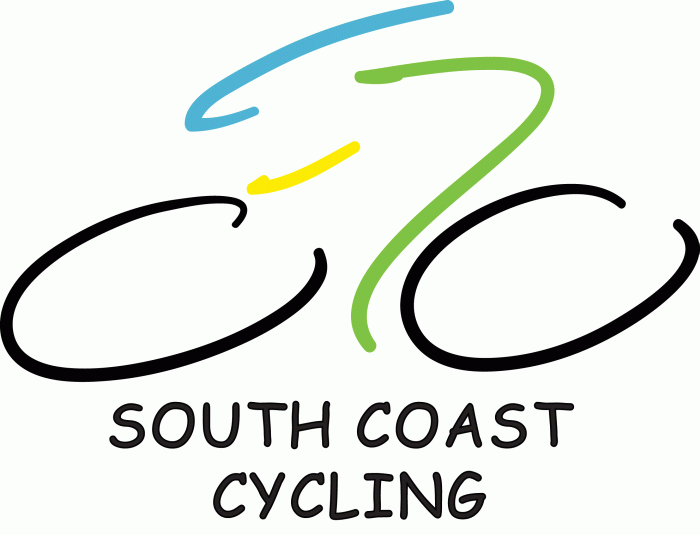 Equipment Loan AgreementI, …………………………………………………………… (Print Name) have been issued with a _ _ _ _ _ _ _ _ _ _ _ _ _ _ _ _ _ _ _ _ _ _ _ _ _ _ _ _ _ _ Bike.Serial Number: ………………………………………………………For the period from: ………………………… (Start Date) until: ……………………………… (End Date)I agree to utilise the equipment for training and/or competition purposes and at the completion of the agreed period or at any point prior to this directed by SCC, I will return it in a complete and excellent working condition to SCC.If the equipment is damaged during the loan period I will pay a repair cost as negotiated with the Club.In the event of me being unable to return the equipment at the completion of the agreed period, I agree to reimburse SCC for its replacement at the cost price.Signed: …………………………………. (Athlete)	Signed: ……………………………… (Parent/Guardian)Date: ……………………….Signed: ………………………………… (South Coast Cycling) 		Date: ……………......